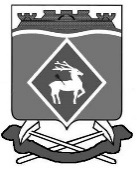 РОССИЙСКАЯ  ФЕДЕРАЦИЯРОСТОВСКАЯ ОБЛАСТЬМУНИЦИПАЛЬНОЕ ОБРАЗОВАНИЕ «БЕЛОКАЛИТВИНСКИЙ РАЙОН»АДМИНИСТРАЦИЯ БЕЛОКАЛИТВИНСКОГО РАЙОНА ПОСТАНОВЛЕНИЕ08.07.2016		               	        № 957                           г.  Белая КалитваО внесении изменений в постановление Администрации Белокалитвинского района  от 09.02.2016 № 163	В целях уточнения объемов финансирования муниципальной программы Белокалитвинского района «Экономическое развитие и инновационная экономика» на 2016 год,ПОСТАНОВЛЯЮ:  Внести в приложение к постановлению Администрации Белокалитвинского района от 09.02.2016 № 163 «Об утверждении плана реализации муниципальной программы Белокалитвинского района «Экономическое развитие и инновационная экономика» на 2016 год» изменения, изложив «План реализации муниципальной программы «Экономическое развитие и инновационная экономика» на 2016 год» в редакции согласно приложению к настоящему постановлению.Постановление вступает в силу со дня его принятия.Контроль за выполнением постановления возложить на первого заместителя главы  Администрации Белокалитвинского района по экономическому развитию, инвестиционной политике и местному самоуправлению                                  Д.Ю. Устименко.И.о. Главы  района						К.С. ГусевВерно:И.о. управляющего  делами						Л.Е. КотляроваПлан реализации муниципальной программы «Экономическое развитие и инновационная экономика» на 2016 годИ.о. управляющего делами							Л.Е. КотляроваПриложение к постановлению АдминистрацииБелокалитвинского районаот 08.07. 2016 № 957Наименование 
подпрограммы
основного мероприятияОтветственный  
исполнитель(Ф.И.О.)   
Ожидаемый результатСрок реализации(дата)Объем расходов на 2016 год (тыс.руб.)Объем расходов на 2016 год (тыс.руб.)Объем расходов на 2016 год (тыс.руб.)Объем расходов на 2016 год (тыс.руб.)Объем расходов на 2016 год (тыс.руб.)Наименование 
подпрограммы
основного мероприятияОтветственный  
исполнитель(Ф.И.О.)   
Ожидаемый результатСрок реализации(дата)всегообластной бюджетфедеральныйбюджетместныйбюджетвнебюджетные источники12345678910Подпрограмма 1.Создание благоприятных условий для привлечения инвестиций в Белокалитвинский районАржановскаяОльгаВикторовна0,00,00,00,00,0Подпрограмма 2«Развитие субъектов малого и среднего предпринимательства в Белокалитвинском районе»АржановскаяОльгаВикторовна1775,61000,00,0775,60,0Основное  мероприятие 2.1 Финансовая поддержка субъектов малого и среднего предпринимательстваАржановскаяОльгаВикторовнаПредоставление финансовой поддержки субъектам малого и среднего предпринимательства1729,61000,00,0729,60,0Мероприятие 2.1.1Предоставление субсидий начинающим предпринимателям на возмещение части затрат по организации собственного дела, а именно возмещения части арендных платежей, стоимости приобретённых у юридических лиц и индивидуальных предпринимателей основных средств, материалов, методической и справочной литературы, обучения сотрудников, программного обеспечения, услуг по его обновлению, услуг по получению патентов, лицензий, свидетельств авторских прав, услуг на рекламуАржановскаяОльгаВикторовнаПредоставление финансовой поддержки начинающим предпринимателям4квартал729,6400,00,0329,60,0Мероприятие 2.1.2Предоставление субсидий субъектам малого  и среднего предпринимательства, осуществляющих деятельность в сфере производства товаров (работ, услуг) АржановскаяОльгаВикторовнаПредоставление финансовой поддержкисубъектам малого  и среднего предпринимательства, осуществляющих деятельность в сфере производства товаров (работ, услуг) 4квартал1000,0600,00,0400,00,0Мероприятие 2.1.3Разработка и проведение общественной экспертизы проекта постановления «О внесении изменений в постановление Администрации Белокалитвинского района от 30.09.2011 №1431 «О порядке использования средств местного бюджета на предоставление субсидий начинающим предпринимателям на возмещение части затрат по организации собственного дела» в части изменения критерий отбора для молодых предпринимателей.АржановскаяОльгаВикторовнаОказание содействия в развитии предпринимательской деятельности 2-3 квартал0,00,00,00,00,0Основное мероприятие 2.2Пропаганда и популяризация предпринимательской деятельностиАржановскаяОльгаВикторовна46,00,00,046,00,0Мероприятие 2.2.1Организация проведения муниципальных молодёжных конкурсов бизнес-проектов «Свое дело»Чуваева Наталья Фёдоровна,АржановскаяОльгаВикторовнаАктивизация предпринимательской деятельности среди молодёжи3-4 кварталы10,00,00,010,00,0Мероприятие 2.2.2Привлечение молодёжи Белокалитвинского района к участию в региональных проектах:- Молодежная команда Губернатора- Я-успешный предприниматель- Лидер годаЧуваева Наталья Фёдоровна,АржановскаяОльгаВикторовнаПопуляризация предпринимательской деятельности  согласно плана проведения мероприятий0,00,00,00,00,0Мероприятие 2.2.3Организация проведения муниципальных профессиональных и рейтинговых конкурсов в сфере предпринимательстваАржановскаяОльгаВикторовнаПопуляризация предпринимательской деятельности2 квартал31,760,00,031,760,0Мероприятие 2.2.4Разработка, издание и изготовление методических, информационных и презентационных материалов по вопросам ведения предпринимательской деятельностиАржановскаяОльгаВикторовнаОказание содействияв развитии предпринимательства3-4кварталы4,240,00,04,240,0Подпрограмма 3    «Защита прав потребителей в Белокалитвинском районе»АржановскаяОльгаВикторовна27,50,00,027,50,0Основное мероприятие 3.1Информационное обеспечение потребителейАржановскаяОльгаВикторовна7,50,00,07,50,0Мероприятие 3.1.1Проведение информационных акций, торжественных мероприятий, в т.ч. приуроченных к Всемирному дню защиты прав потребителей. Распространение в местах массового скопления граждан листовок, брошюр, справочных материалов по защите прав потребителейАржановскаяОльгаВикторовнаФормирование у населения района навыков рационального потребительского поведения0,00,00,00,00,0Мероприятие 3.1.2Разработка, издание и изготовление методических, информационных и презентационных материалов по вопросам защиты прав потребителейАржановскаяОльгаВикторовнаПовышение правовой грамотности в вопросах потребительского законодательства3-4кварталы7,50,00,07,50,0Основное   мероприятие 3.2Кадровое обеспечение защиты прав потребителейАржановскаяОльгаВикторовна20,00,00,020,00,0Мероприятие  3.2.1Проведение ежегодных отраслевых профессиональных, рейтинговых конкурсов, связанных с вопросами защиты прав потребителейАржановскаяОльгаВикторовнаСтимулирование механизмов повышения уровня профессионального мастерства2-3кварталы20,00,00,020,00,0